Управление образования администрации 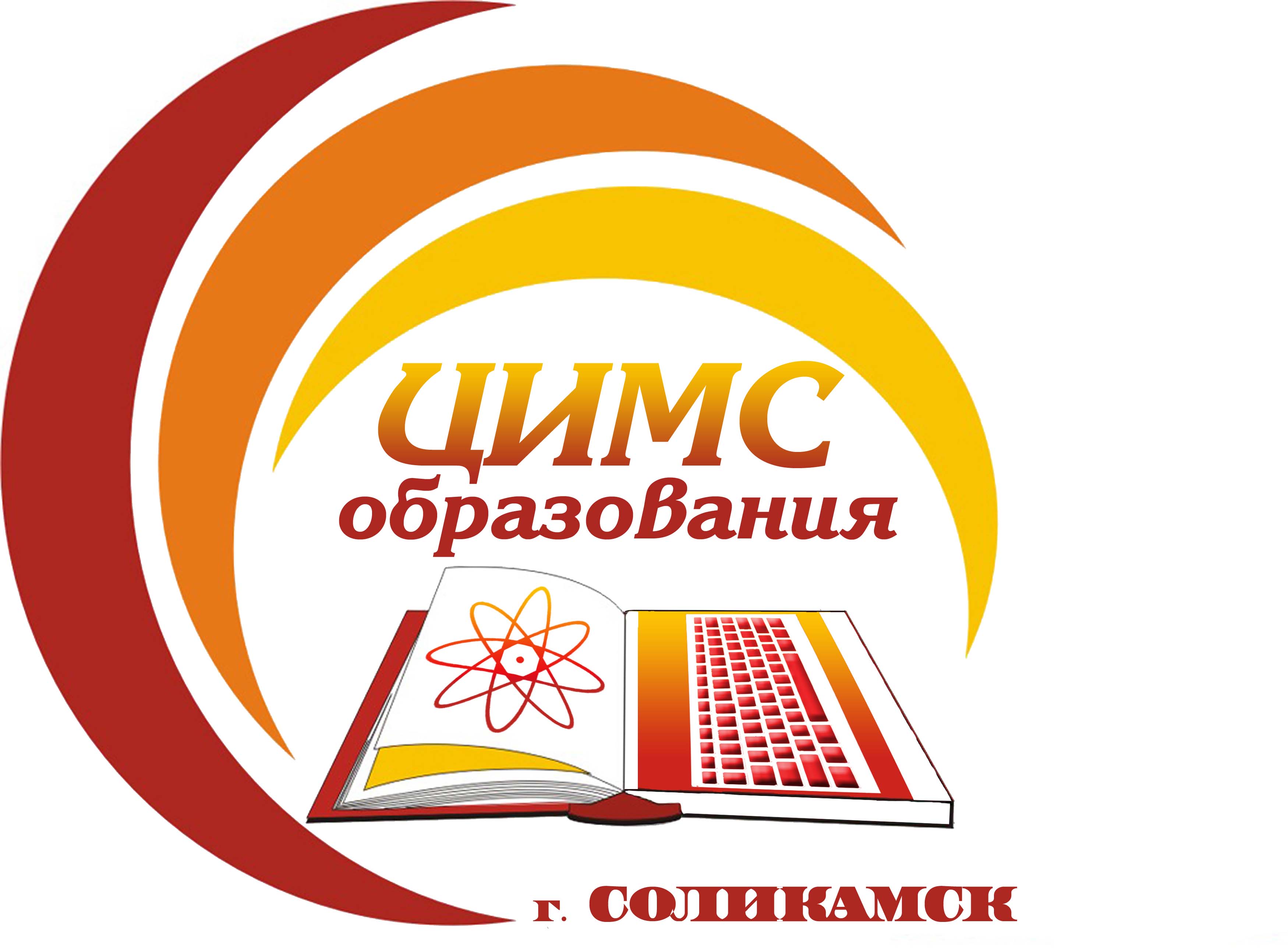 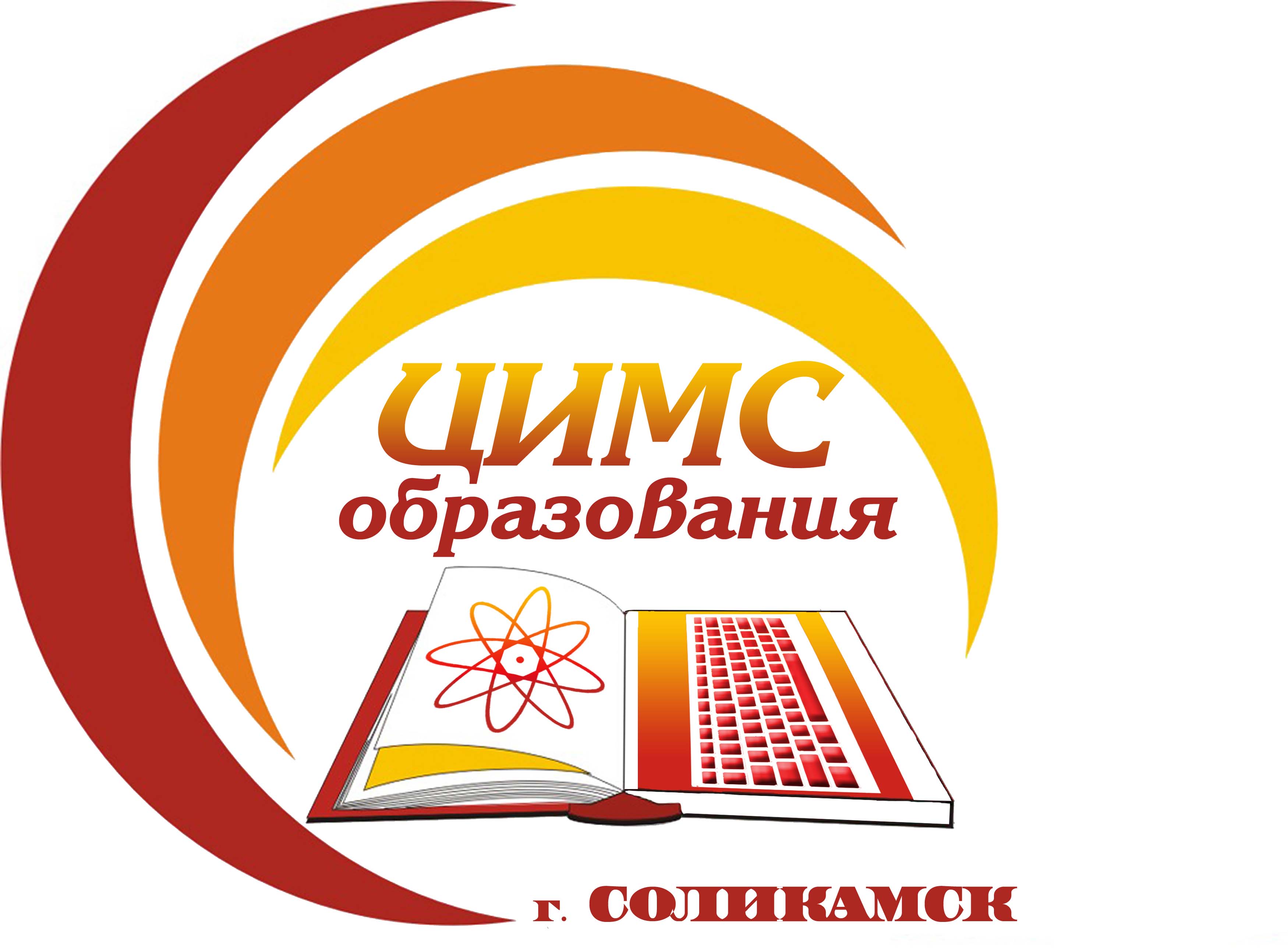 Соликамского городского округа Пермского краяМуниципальное бюджетное учреждение «Центр информационно-методического сопровождения образования при управлении образования администрации Соликамского городского округа»618551, Пермский край, г. Соликамск, ул. 20-летия Победы, д.10Тел./факс: 8 (34-253) 3-45-46,  E-mail: cimso@solkam.ruОКПО 37021534,  ИНН/КПП5919015940/591901001Уважаемые   руководители!В соответствии с письмом отдела ГИБДД ОМВД России по Соликамскому городскому округу от 05.12.2022г. направляем информацию о состоянии детского дорожно-транспортного травматизма за 11 месяцев 2022 года.	По итогам  11 месяцев текущего года на территории Соликамского городского округа зарегистрировано 8 ДТП с участием несовершеннолетних в возрасте до 16 лет, в результате которых 1 несовершеннолетний погиб и 9 получили ранения различной степени тяжести.	Из этого числа ДТП по вине водителей зарегистрировано 5 ДТП. По неосторожности самих детей зарегистрировано 3 ДТП.ДТП с участием несовершеннолетних произошли:-  02 января 2022 года  в 15.30 часов на  проезжей части по  ул. Революции -  пострадал 11 - летний пассажир (вина водителя);-  07 июня 2021 года  в 16.10 часов  на проезжей части по ул. Всеобуча – пострадал 11 – летний пассажир (вина водителя)-  11 июня 2021 года в 18.10 часов на проезжей части по ул. Соликамское шоссе – пострадал 2 – летний пассажир (вина водителя);-  12 июля 2022 года в 19.30 часов  проезжая часть по ул. Перекопской - пострадал 6 – летний велосипедист (неосторожность  ребенка);- 20 августа 2022 года в 11.51 часов проезжая часть по ул. Набережная, д. 129 а – 11-летний велосипедист (неосторожность  ребенка);- 04 сентября 2022 года в 13.50 часов ул. Пермская – погиб 14-летний водитель, пострадали 12-летний и 10-летний пассажиры (неосторожность  детей);- 14 октября 2022 года в 23.30 часов нерегулируемый перекресток пр. Строителей – ул. Северная - пострадал 11-летний пешеход (вина водителя);- 24 ноября 2022 года в 13.30 часов лесная дорога в направлении п. Мишарино – пострадал 9-летний пассажир (вина водителя).В целях недопущения фактов дорожно-транспортных происшествий с участием детей  и снижения тяжести их последствий просим организовать выполнение следующих мероприятий:Разместить на официальных  сайтах, страницах социальных сетей образовательных учреждений информацию о состоянии детского дорожно – транспортного травматизма по итогам 11 месяцев 2022 года;  рекомендаций о соблюдении правил дорожного движения в зимний период; рекомендаций для родителей о необходимости использования на одежде детей световозвращающих элементов, соблюдения ПДД при переходе проезжей части, использовании при движении из школы и обратно безопасного пути «Дом-Школа-Дом», о запрете катания на «опасных горках».Организовать и провести совместно с сотрудниками ГИБДД  акцию по безопасности дорожного движения «Полицейский Дед Мороз», рейд по безопасности дорожного движения  «Родительский патруль» с целью выявления опасных мест, мест возможного скатывания на проезжую часть с опасных горок.Организовать проведение инструктажей по безопасности дорожного движения в зимний период, бесед  «Внимательный пешеход», «Светоотражатели», «Опасные горки» и др. Включить в повестки родительских собраний вопросы профилактики детского дорожно-транспортного травматизма.Продолжить практику проведения ежедневных «минуток безопасности»  с обучающимися начальных классов.Организовать контроль за использованием световозвращающих элементов на одежде обучающихся.Использовать при проведении  тестирования на знание Правил дорожного движения предложенный пакет заданий (приложение 2).Приложение: на 41 л. в 1экз.Директор МБУ «ЦИМС образования»                                       Т.А. ЛаздовскаяО.А. Белкина8 (34 253)3 43 54 Приложение 1Внимание – опасные горки!	Уважаемые взрослые! Госавтоинспекция Соликамского городского округа напоминает: дети с восторгом и радостью катаются с несанкционированных горок, вводя в ужас водителей, вылетая под колёса автомобилей на любимой «ватрушке».Зачастую, прямо на глазах у «бдительных» родителей, а порой и вместе с ними.	Любящие родители – это ответственные взрослые! Пользуйтесь горками, специально обустроенными и главное безопасными! Объясните детям, что катание со снежных валов и мест временного складирования снега опасно для жизни. Ещё раз напомните ребятам о том, что транспортное средство невозможно остановить мгновенно. Не оставайтесь равнодушными и не проходите мимо, если заметили, что чужой ребёнок подвергает свою жизнь опасности.	В случае обнаружения опасных горок, снежных валов и наледей, используемых детьми для игр, в целях их последующей ликвидации, просим Вас сообщить в службу экстренного реагирования «112», а также в Отдел МВД России по Соликамскому городскому округу по телефонам «02», с мобильного «102»  или 7 57 27, Отдел ГИБДД ОМВД России по Соликамскому городскому округу 7 80 90.	Сделать  зимние игры и забавы детей безопасными – наша общая задача!06.12.2022 г.06.12.2022 г.№ 528